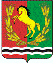                                            СОВЕТ ДЕПУТАТОВ                             МУНИЦИПАЛЬНОГО ОБРАЗОВАНИЯ                                      ЮДИНСКИЙ СЕЛЬСОВЕТ                                         АСЕКЕЕВСКОГО РАЙОНА                                       ОРЕНБУРГСКОЙ ОБЛАСТИ                                                      четвертого созыва                                               РЕШЕНИЕ25.09. 2020                                              п.Юдинка                                № 2Об избрании заместителя председателя Совета депутатов муниципального образования Юдинский сельсовет             В соответствии с Федеральным Законом «Об общих принципах организации местного самоуправления в Российской Федерации» и Устава Совет депутатов муниципального образования Юдинский сельсовет РЕШИЛ:Считать избранным заместителем председателя Совета депутатов муниципального образования Юдинский сельсовет Печко Ларису Владимировну.Установить, что настоящее решение вступает в силу после его принятия и подлежит официальному обнародованию.Председатель Совета     депутатов                                                   Н.М.Гашенко           